PROPERTY INFORMATION757 Starbuck Rd	Aiken	SC	29803 PROPERTY ADDRESS	CITY	STATE	ZIPDESCRIPTION OF PROPERTY Single Family	 Two Family	 Apartments	 Manufactured Home	      REPORTED/ESTIMATED AGE	2001INSPECTION DETAILSPURPOSE AND SCOPE OF INSPECTIONThe purpose of this report is to render an opinion as to the major structural, mechanical, and utility elements of the referenced property on the date of the inspection. Report findings are performed according to the terms and conditions of the inspection order agreement. Evaluation/inspection is basically limited to a visual assessment, and is NOT a technical exhaustive inspection. Electrical receptacle covers may be removed and tested; the same is true with the electrical panel box; mechanical equipment will be inspected using normal controls; Code Compliance/Building Standards items that are visible will be annotated, concealed, inaccessible items that may involve codes/standards, specifically fireplace flues and inside of chimney’s if not visible, cannot be evaluated.  Concealed areas are not visible, thus not evaluated; furnishings are NOT moved; storage is NOT moved. If items are in the off position, such as main water cut off, gas lines, and electrical breakers, these are NOT activated/turned on. This is a visible, non-intrusive evaluation/inspection. The purpose of this inspection is to reduce the risk involve in purchasing a property at a reasonable price.THIS REPORT MUST BE READ COMPLETELY. Additional concerns or further evaluation requirements will be annotated on the specific pages that are not structural, mechanical or utility defects. The summary page is NOT the entire report. The following pages may include items that are of concern to you, the client. This report is intended to identify visual defects - as defined - that involve structural, mechanical and utilities.ACCEPTABLE (AC): This item is performing its intended function as of this date of the inspection. (Functioning.)NOT PRESENT (NP): This item does not exist in this structure being assessed/inspected.DEFECT (DE): This item is structurally unsound, unsafe or hazardous, inoperative, or otherwise requires repair.COSMETIC: Normal wear & tear; does not affect negatively the structural, mechanical or utility of this dwelling. Examples of cosmetics are stress settling cracks, caulking/sealing issues; stains on floor coverings, floor coverings that are torn, have tears such as vinyl flooring; doors and windows that require adjusting, door stoppers missing, wallpaper peeling, ceiling finishes peeling or flaking (such as popcorn finishes); ceiling fans that wobble (require adjusting) moldings that have separation, weather stripping that is worn, Basically items that are not defects, do not involve the structural integrity, the mechanical or utilities are considered cosmetic by GNB Inspection standards.NOT ASSESSED (NA): This item was not assessed because of inaccessibility or seasonal impediments, or as agreed upon.FURTHER EVALUATE: May require intrusive evaluation, consult with a licensed professional in this specific field.INSPECTION SUMMARYEXTERIOR	The dwelling’s exterior consists of brick & vinyl-siding, with a front roof-covered porch, a rear screened-in porch with functional fans, and a rear stone face open patio. • Front windows have shutters. • Wood post screen fence along rear property. • Windows bordering brick siding should have been caulked between the frame and brick, which prevents moisture/air intrusion. (Cosmetic · See Photo #1) • One rear exterior floor light is damaged; hanging by wiring. (Cosmetic · See Photo #14) • Rear screened-in porch has a screen door with torn screen. • Rear wood-framed shed. • Double-car, side garage has an automatic door with sensors. Car and storage present; some areas of walls and slab not visible. (Cosmetic) ATTIC/ROOF 	The roof is covered in architectural shingles, a better quality 30-year shingle. • Fascia, eaves, and soffits have coverings. • Gutters and downspouts are present. • Left side of garage doors, fascia covering has dents and slight separation. (Cosmetic · See Photo #2) • Two roof-skylights are present. • Facing rear screened-in porch, gutter on left side appears to have a nail hole. (Cosmetic) • Attic visible framing is 2x, 4x8 sheathing, and insulation is adequate. Bonus room scuttle entry is secured; no entry.SUBSTRUCTURE 	The crawlspace has 2x8’, 16 on center framing, brick walls, and block piers. Insulation is adequate, but has been taken down underneath the master bath. (Cosmetic) • Vapor barrier is adequate.INTERIOR 	Floors consists of carpeting, vinyl/tile, and wood products. • Rooms have painted sheetrock walls & ceilings, and moldings. • Windows are wood-framed, double-hung, double-pane. • Ceiling fans are functional. • Smoke detection is present. • Inside the master bath closet, dried water staining appears to be around light fixture; no correlation from inside attic scuttle. (Cosmetic · See Photo #10) • In the upstairs bonus room, the sheetrock ceiling has intersections/joints poorly finished. (Cosmetic) • Bathrooms consist of a left-side bedroom bath, hall bath, master bath, and upstairs bonus room half bath. Master bath whirlpool tub is functional; however, the hot water valve fixture is slightly loose. (Cosmetic · See Photo #9)MECHANICAL 	The HVAC system consists of two units on the exterior right side: gas pack unit (2016), and a Ducane split system/heat pump (age not determined); and, an electric air handler/heat pack (2001) in the attic. Attic unit is its life expectancy; limited life should be expected. Presently the HVAC system is fully functional in both heating and cooling modes. This correlates with the thermostat’s operability. Air flow was satisfactory. • GE (2013) 40-gallon electric hot water tank is functional, produces hot water. • All built-in appliances — to include the stove, dishwasher, refrigerator, and sink disposal — were tested as functional, as well as mechanical ventilation. • Living room ventless gas log fireplace is functional.ELECTRICAL 	Underground electrical service. • Main disconnect is on rear exterior. • Panel box is in garage, also with main disconnect. 120/240-volt, three-wire, 200-amps.PLUMBING 	The plumbing system consists of PEX & PVC plastic water lines and PVC plastic drain lines (septic). Water pressure presently at 66 psi. Satisfactory water pressure range is between 40-80 psi. Presently no leaks or drainage issues were detected.DEFECTS — The following are the defects as defined:Rear shed on block - roof decking along eaves have water damage & mold growth (See Photos #3-4); areas of wood fascia have damage; back room flooring has significant deflection/damage (See Photo #6); and, Skylights have evidence of water intrusion (See Photo #5). Further evaluate, repair/replace as necessary.Cover to the electric panel box in garage is only secured with one screw. (See Photo #8)Inside crawl space under the master bath, leak at drain pipe joint of whirlpool tub. Sub-flooring under master bath has water staining, surface mold, and areas of wood fungus. Further evaluate, repair/correct as necessary by a licensed plumber or general contractor. (See Photos #11-13)The in-ground sprinkler system has three functional zones, the control display has 8 zones; further evaluate.The front two garage windows have gaps along the top hat have been covered with wood trim. The wood trim has water/moisture absorption and should be replaced. The gap should be covered with cladding, vinyl, or masonry. (See Photo #15)The following pages have further explanations if necessary, and general information. The purpose of this inspection is to identify problems and concerns,with a specific emphasis on structural, mechanical, and utilities.INTERIOR ELEMENTSPRIMARY TYPE STRUCTURECeilings:	 Wood Frame	 Textured Finish	 Popcorn Stucco Finish	 Paint	 Panel/Tile	Walls:	 Wood	 Sheet Rock	 Wallpaper	 Paint	 PanelingFloors:	 Concrete Slab    	 Carpets	 Wood Finish	 Vinyl/TileWindow Type(s):	 Fixed                  	 Single Hung	 Double Hung	 Single Pane	 Double Pane	 Sliders	 w/Combo Storms/Screens	 w/Double Glazing	 Metal/Vinyl	 Awning	 Casement	 Single Glaze	 w/Screens	 w/Storms		 Wood-FramedSmoke Detectors:	 Not Determined	 Battery	 Hard Wired	 Not Present	      Ceilings	 AC	 NP	 Cosmetic	 Defect	 See below.Moldings	 AC	 NP	 Cosmetic	 Defect	 NAWalls	 AC	 NP	 Cosmetic	 Defect	 NAFloors                     	 AC	 NP	 Cosmetic	 Defect	 SEE DEFECT #1: back room flooring has significant deflection/damage.Smoke alarms	 AC	 NP   	 Cosmetic	 Defect	 NAStair rails	 AC	 NP	 Cosmetic	 Defect	 NAStairs	 AC	 NP	 Cosmetic	 Defect	 NAWindows	 AC	 NP	 Cosmetic	 Defect	 NARoom Doors	 AC	 NP   	 Cosmetic	 Defect	 NACeiling Fans	 AC	 NP   	 Cosmetic	 Defect	 NA	Limitations	 Excess Furnishings/Storage	      ELECTRICService Line		 Underground	 Overhead	 Aluminum	 CopperMain Distribution Line	 Breaker            	 120/240 Volt 	 200 Amps	 CopperLocation: Garage  Service Disconnect(s)	 None	 Multiple	 Single MainLocation:	 In Distribution Panel	 Exterior	      GFCI	 In Panel	 At Receptacle(s)	 AFCI Protection in Panel 	 None Observed	      Service Entrance	 AC	 NP	 Cosmetic	 Defect	 NASvc Disconnect	 AC	 NP	 Cosmetic	 Defect	 NADistribution Panel 	 AC	 NP	 Cosmetic	 Defect	 SEE DEFECT #2 / Panel box in garage, also with main disconnect.AFCI Protection	 AC	 NP	 Cosmetic	 Defect	 NAGFCI Protection	 AC	 NP	 Cosmetic	 Defect	 NAWiring/Conductor(s)	 AC	 NP	 Cosmetic	 Defect	 NAOutlets	 AC	 NP	 Cosmetic	 Defect	 NASwitches	 AC	 NP	 Cosmetic	 Defect	 NAExterior Light Fixtures	 AC	 NP	 Cosmetic	 Defect	 One exterior floor light damaged, hanging by wire.Interior Light Fixtures	 AC	 NP	 Cosmetic	 Defect	 NAGENERAL NOTESNormal wear and tear items, cosmetic type items will be generalized in the summary; these items will be annotated as cosmetic on the specific pages. All accessible windows will be inspected, as well as all doors; smoke alarms will be observed and tested: Interior stress, settling cracks on walls and ceilings will be annotated as cosmetic if they are flush, or are hairline cracks; and if there’s no correlation from structural breaching and/or repairs. Window blinds and/or treatments are not evaluated/inspected, nor are floor coverings.CEILINGS -- In master bath closet ceiling, around light fixture appears to have dried staining; no correlation from in attic scuttle. • In bonus room, poorly finished sheetrock intersections.PLUMBING SYSTEMSource of Water:	 Municipal	 Private Well	      	Water Pressure: 66 psiWater Pipes:	 Copper	 Brass	 Steel	 PVC Plastic	 PEX Plastic	 PB PlasticDrainage Line:	 Cast Iron	 Brass	 PVC Plastic	 ABS Plastic	      Water Pipes	 AC	 NP  	 Cosmetic	 Defect	 NADrainage Line	 AC	 NP  	 Cosmetic	 Defect	 SEE DEFECT #3: under master bath, leak @ drain pipe. / SepticWater Pressure	 AC	 NP  	 Cosmetic	 Defect	 NAWasher Water Valves	 AC	 NP  	 Cosmetic	 Defect	 NAPlumbing Fixtures	 AC	 NP  	 Cosmetic	 Defect	 NAWATER HEATERMake: GE	Location:      	Age: 2013	Gallons: 40	Type:  Natural Gas   Electric   LP Gas        Condition	 AC	 NP	 Cosmetic	 Defect	 NAVentilation	 AC	 NP	 Cosmetic	 Defect	 NAGas Sediment Pipe	 AC	 NP	 Cosmetic	 Defect	 NAElectric Disconnect	 AC	 NP	 Cosmetic	 Defect	 NAPRV	 AC	 NP	 Cosmetic	 Defect	 NADrip Pan	 AC	 NP	 Cosmetic	 Defect	 NAKITCHENGeneral Condition	 AC	 NP	 Cosmetic	 Defect	 NACabinets	 AC	 NP	 Cosmetic	 Defect	 NACounters	 AC	 NP	 Cosmetic	 Defect	 NADishwasher	 AC	 NP	 Cosmetic	 Defect	 NATrash Compactor	 AC	 NP	 Cosmetic	 Defect	 NAMicrowave	 AC	 NP	 Cosmetic	 Defect	 NARefrigerator	 AC	 NP	 Cosmetic	 Defect	 NASink Disposal	 AC	 NP	 Cosmetic	 Defect	 NAStove/Oven	 AC	 NP	 Cosmetic	 Defect	 NAVent System	 AC	 NP	 Cosmetic	 Defect	 NAKitchen Sink	 AC	 NP	 Cosmetic	 Defect	 NACaulking Issues	 AC	 NP	 Cosmetic	 Defect	 NABATHROOMSDescription/Locations:	Bath #1: Left side bedroom bath 	Bath #2: Hall bath	Bath #3: Master bath w/whirlpool	Bath #4: Upstairs bonus half bath	Bath #5:      	Bath #6:      Other Fixtures:      Ground Fault Circuit Interruption (GFCI):	 Yes	 No	 N/A	Location:      Sink(s)	 AC	 NP	 Cosmetic	 Defect	 NAToilet	 AC	 NP	 Cosmetic	 Defect	 NABathtub/Stall Shower	 AC	 NP	 Cosmetic	 Defect	 NAVentilation	 AC	 NP	 Cosmetic	 Defect	 NAFloor/Wall/Ceiling	 AC	 NP	 Cosmetic	 Defect	 NAWhirlpool	 AC	 NP	 Cosmetic	 Defect	 Bath 3 whirlpool functional, but hot water fixture slightly loose.Caulking Issues	 AC	 NP	 Cosmetic	 Defect	 NAGENERAL NOTESWater and drain lines inside walls or between floor are not visible and are considered concealed. Main drain lines running under grade (slab construction) are not visible, thus not evaluated/inspected. However, if correlating factors are present, further intrusive evaluation will be recommended. All plumbing fixtures are evaluated for leaks and functionality. Drain lines are observed if not concealed for any drainage issues. Water pressure is checked via PSI gauge at the exterior water spigot. The running of water is conducted for a short period of time. If water valves are in the off position, they are not turned on. This includes wells and any other water source. Water fixtures are considered satisfactory if no leaks are present, even if the handles/knobs are reversed. If a dwelling has been unoccupied for a period of time, once continued use occurs, leaks may develop because of dry rotted seals. Obstructions may expose themselves with everyday use.COOLINGDescription:	 Electric Central Air Conditioning  	 Split System	 Gas/Packaged Units	 Electric Heat Pump	      Location: Exterior Right Side (2 units)	Make: -- / Ducane	Age: 2016 / --General Distribution:	 Ducted Registers	 Central Supply	 Individual Room Supply	      System Overall Function	 AC	 NP	 Cosmetic	 Defect	 NAOutdoor Unit(s)	 AC	 NP	 Cosmetic	 Defect	 NABlower(s)/Fans	 AC	 NP	 Cosmetic	 Defect	 NAExposed Ductwork	 AC	 NP	 Cosmetic	 Defect	 NAThermostats	 AC	 NP	 Cosmetic	 Defect	 NADisconnect	 AC	 NP	 Cosmetic	 Defect	 NACondensation Drain	 AC	 NP	 Cosmetic	 Defect	 NADrip Pan Float	 AC	 NP	 Cosmetic	 Defect	 NAHEATINGDescription: 	 Hot Air	 Gas Fired Forced Air	 Electric Heat Pack	 Gas Package Unit	      Location: Attic	Make:      	Age: 2001Distribution:	 Ducted/Registers	      Room Heating:	 Central Source	 Individual Room Source		Exceptions:      Heating Unit	 AC	 NP	 Cosmetic	 Defect	 At life expectancy, expect limited life.Burner(s)	 AC	 NP	 Cosmetic	 Defect	 NABlower(s)	 AC	 NP	 Cosmetic	 Defect	 NADistribution Systems	 AC	 NP  	 Cosmetic	 Defect	 NADisconnect	 AC	 NP	 Cosmetic	 Defect	 NAGas Sediment Pipe	 AC	 NP	 Cosmetic	 Defect	 NAFIREPLACEDescription: 	 Brick	 Gas Burner	 Metal Flue	 Stone	 Gas Igniter	 Gas Logs	 Wood Burning		 Electric	 Natural Gas	 Propane	 w/Exterior Air Supply	 Ventless	      Location: Living RoomFireplace	 AC	 NP	 Cosmetic	 Defect	 NADamper	 AC	 NP	 Cosmetic	 Defect	 NAGas Logs	 AC	 NP	 Cosmetic	 Defect	 NACutoff (Gas)	 AC	 NP	 Cosmetic	 Defect	 NAElectric	 AC	 NP	 Cosmetic	 Defect	 NAGENERAL NOTESHVAC system was inspected by operating the normal controls/thermostat. The units are inspected for visible installation and code requirements. Any visible problems or concerns will be annotated. The units are NOT disassembled. Intrusive evaluation is NOT performed. If a system is ten years or older, further intrusive evaluation is recommended for a more thorough evaluation by a licensed HVAC company. This type of evaluation has to be conducted by a licensed professional in this specific field. Normal life expectancy of HVAC systems is approximately 15-17 years with normal service. Wood burning fireplace are evaluated for a proper functional damper. All wood burning fireplaces should be cleaned prior to first time use. Pine should not be burned in fireplaces. Gas log fireplaces will be evaluated for functionality, gas leaks, and proper operation. Manual log lighting units are NOT ignited.     EXTERIOR ELEMENTSPREDOMINANT SIDING #1 Shingles/Shakes	 Textured Coating	 Brick	 Wood Product	 Masonry Board	 Aluminum/Metal	 Wood Stucco	 Lapped Board	 Vinyl/Coated	 Asbestos/Cement	 Not Determined 	      SIDING #2 	Description: Vinyl	Location:      SIDING #3 	Description:          	Location:      PORCH/DECK (#1)	 Masonry/Concrete	 Wood Frame	 Enclosed	 Screened	 Covered	 Porch Balcony	 Deck	 LandingPORCH/DECK (#2) 	Description: Screened-in porch	Location: RearSiding #1	 AC	 NP	 Cosmetic	 Defect	 NASiding #2	 AC	 NP	 Cosmetic	 Defect	 NASiding #3	 AC	 NP	 Cosmetic	 Defect	 NAWindows	 AC	 NP	 Cosmetic	 Defect	 SEE DEFECT #5 / See more below.Shutters	 AC	 NP	 Cosmetic	 Defect	 Front windows have shutters.Entry Door(s)	 AC	 NP	 Cosmetic	 Defect	 NAFence 	 AC	 NP	 Cosmetic	 Defect	 Wood post screen fence along rear property.Porch/Deck #1	 AC	 NP	 Cosmetic	 Defect	 Front roof-covered porch.Porch/Deck #2	 AC	 NP	 Cosmetic	 Defect	 Rear screened-in porch w fans. Screen door torn screen.Limitations	 Common Element	 Weather	 Vegetation	 Inaccessible	      SITE ELEMENTSPatio	 Concrete	 Brick/Pavers	 Flagstone	 Roof Cover	 Screened	 Trellis	      Walkways	 Concrete	 Brick/Pavers	 Flagstone	 Gravel	 Unimproved	 AsphaltRetaining Walls	 Multiple Units	 Concrete	 Wood	 Timber	 Brick/Masonry	 Block	 Rock/Stone	      Location:      Patio	 AC	 NP	 Cosmetic	 Defect	 Rear stone face open atio.Walkways	 AC	 NP	 Cosmetic	 Defect	 Front concrete walk.Retaining Walls	 AC	 NP	 Cosmetic	 Defect	 NASite Grading	 AC	 NP	 Cosmetic	 Defect	 NASprinkler System	 AC	 NP	 Cosmetic	 Defect	 SEE DEFECT #4Rear building/shop	 AC	 NP	 Cosmetic	 Defect	 SEE DEFECT #1 / Rear wood-framed shed.Pool	 AC	 NP	 Cosmetic	 Defect	 NALimitations	 Common Element	 Weather	      GENERAL NOTESSiding that has hairline cracks - whether it is wood, stucco, or masonry board - are considered settling issues. Wood siding that has splintered wood (NOT ROTTED) is considered acceptable/cosmetic. Vinyl siding that has waves, small holes, chips caused by lawn mowers or weed eaters are considered cosmetic. Cracks of concrete walks - as long as they are flush - are considered cosmetic. Cracks that are uneven and at least ¼” - which constitutes a safety/tripping hazard - will be annotated as a defect. Wood fences are considered cosmetic, unless an extreme safety concern is present. Rear sheds and/or buildings are not inspected unless agreed to prior to inspection. Site drainage is inspected for any signs of possible water/moisture intrusion/absorption along the foundation.WINDOWS -- Windows bordering brick, should be caulked between frame & brick.ROOFINGPREDOMINANT ROOFINGDescription: 	 Moderate/Steep Slope	 Flat/Low Slope	 Asphalt Shingles 	 Slate	 Tile	 Fascia/Eaves/Soffits Aluminum-Vinyl Coverings 	 Asbestos/Cement	 Metal	 Architectural ShinglesInspection Method:	 Ground w/Binoculars	 Ladder at Eaves	 Walked On	      Shingles	 AC	 NP	 Cosmetic	 Defect	 NAFlashing	 AC	 NP	 Cosmetic	 Defect	 NAEaves	 AC	 NP	 Cosmetic	 Defect	 NAFascia	 AC	 NP	 Cosmetic	 Defect	 Left of garage doors, fascia has dents, slight separation.Soffits	 AC	 NP	 Cosmetic	 Defect	 NAGutters	 AC	 NP	 Cosmetic	 Defect	 Facing rear screened-in porch, gutter left side appears to have nail hole.Downspouts	 AC	 NP	 Cosmetic	 Defect	 NASkylights	 AC	 NP	 Cosmetic	 Defect	 SEE DEFECT #1: evidence of water intrusion.Chimney	 AC	 NP	 Cosmetic	 Defect	 NAVents (louver)	 AC	 NP	 Cosmetic	 Defect	 NAATTICDescription:	 Walk-up stairs 	 Scuttle	 Trusses 2x4	 Rafters 2x6	 Rafters 2x8	 4x8 Sheathing/Decking 	 1X Space Boards	 Other:      Inspection Method:	 Entered	 From Entry	 Limited Entry	 Inaccessible	 Other:      Framing	 AC	 NP	 Cosmetic	 Defect	 NADecking/Sheathing	 AC	 NP	 Cosmetic	 Defect	 NAVentilation	 AC	 NP	 Cosmetic	 Defect	 NAInsulation	 AC	 NP	 Cosmetic	 Defect	 NAGENERAL NOTESRoof shingles are designed to deflect water and have a life expectancy depending on type. From inside the attic, if no visible signs of water intrusion are present, the shingles will be annotated as satisfactory. Despite how they aesthetically appear, comments may be annotated about life expectancy and concerns. Installation of gutters and downspouts is NOT required on homes. However, if present, they should be installed according to installation requirements. Gutters are designed to prevent and direct away water accumulation along a foundation. If problems are observed, this will be annotated as cosmetic.ATTIC -- bonus room scuttle entry is locked, not accessible.GARAGEDescription:	 Single Cars	 Attached	 Under House	 Detached	 Wood Frame	 Masonry	 Carport	 Double-CarHOUSE/GARAGE SEPERATIONDescription: 	 Not Applicable	 Incomplete Cover	 Solid Door	 Exposed Framing	 Automatic Garage Door Opener	 Self-Closing Door/ManualDriveways:	 Concrete	 Asphalt	 Pavers	  Gravel	 Unpaved	      Roofing	 AC	 NP	 Cosmetic	 Defect	 NADriveways	 AC	 NP	 Cosmetic	 Defect	 NAExposed Framing	 AC	 NP	 Cosmetic	 Defect	 NAFloor Slab	 AC	 NP	 Cosmetic	 Defect	 NAFoundation	 AC	 NP	 Cosmetic	 Defect	 NAWalls/Ceilings	 AC	 NP	 Cosmetic	 Defect	 NASiding/Trim	 AC	 NP	 Cosmetic	 Defect	 NAVehicle Door(s)	 AC	 NP	 Cosmetic	 Defect	 NADoor Operator	 AC	 NP	 Cosmetic	 Defect	 NAElectric	 AC	 NP	 Cosmetic	 Defect	 NADoor Sensors	 AC	 NP	 Cosmetic	 Defect	 NALimitations:	 Vehicle(s)	 Storage/Belongings	 Shelves	 Door(s) Locked	      GENERAL NOTESSUBSTRUCTURECrawl Space	 None Observed	 Full House	 Under Portion of House	      — Location #1:      			— Location #2:      Inspection Method:	 Not Applicable	 No Visible Access	 Entered	 From Entry	 Limited Entry	 Inaccessible	      Foundation Walls	 Block    	 Brick	 StonePiers/Columns	 Block	 Brick	 WoodFloor Structure	 Wood Frame	 Trusses 	 Joist 2x6	 Joist 2x8	 Joist 2x10	  2x12	      Sub-Flooring	 4x8 Decking	 1x Space Board	      Foundation Walls	 AC	 NP	 Cosmetic	 Defect	 NAPiers/Columns	 AC	 NP	 Cosmetic	 Defect	 NAFloor Framing	 AC	 NP	 Cosmetic	 Defect	 SEE DEFECT #3: under master bath, water staining, surface mold, fungus.Crawl Space Ventilation	 AC	 NP	 Cosmetic	 Defect	 NAFloor Insulation	 AC	 NP	 Cosmetic	 Defect	 Adequate but taken down under master bath.Vapor Barrier	 AC	 NP	 Cosmetic	 Defect	 NAMoisture	 AC	 NP	 Cosmetic	 Defect	 NASLAB CONSTRUCTIONCONCRETE SLAB CONSTRUCTIONDescription:	 Full House (Ground Level)	 Part(s) of HouseLocation:	 Addition	 Laundry/Utility Area	 N/APREDOMINANT SLAB COVER Carpeting	 Vinyl/Tile	 Wood Finish	 Stone	      Exterior/Exposed Edge	 AC	 NP	 Cosmetic	 Defect	 NAMain Interior Area	 AC	 NP	 Cosmetic	 Defect	 NALaundry/Utility Area(s)	 AC	 NP	 Cosmetic	 Defect	 NAAddition(s)	 AC	 NP	 Cosmetic	 Defect	 NAFoundation Coatings	 AC	 NP	 Cosmetic	 Defect	 NALimitations: 	      GENERAL NOTESEvaluation/inspection of the crawl space substructure involves all visible areas, wood framing, foundation walls, piers, insulation, and moisture concerns. If visible structural integrity defects or breaching is observed, it will be annotated. What constitutes a structural defect is damage to a framing member that breaches or impairs the integrity for which meant for. Minimal termite damage, splintering wood, or surface mold does NOT necessarily indicate damage. Concrete slab homes have limited evaluation. Floor covering restricts the view of a slab home. Minimal evaluation of the foundation is accomplished with this type of home.      PHOTOGRAPHSPHOTOGRAPHSPHOTOGRAPHSPHOTOGRAPHSPHOTOGRAPHSCLIENT NAME	 INSPECTION DATE	05/17/2017TIME	3:00 PMTYPE OF INSPECTION Standard Inspection Structural Mechanical UtilitiesWEATHER	Partly CloudyTEMPERATURE	88ºFSTATUS Occupied Vacant Moving New Construction#1#2Windows bordering brick siding should have been caulked between the frame and brick, which prevents moisture/air intrusion.Left of garage doors, fascia covering has dents, slight separation.#3#4Rear shed on block - roof decking along eaves have water damage & mold growth.Rear shed on block - roof decking along eaves have water damage & mold growth.#5#6Rear shed on block, skylights have evidence of water intrusion.Rear shed on block - back room flooring has significant deflection/damage.#7#8Cover to the electric panel box in garage is only secured with one screw.#9#10Master bath whirlpool tun hot water valve fixture is slightly loose.In master bath closet, ceiling appears to have dried staining around light fixture. No correlation from inside attic scuttle.#11#12Inside crawl space under the master bath, leak at drain pipe joint of whirlpool tub. Sub-flooring under master bath has water staining, surface mold, and areas of wood fungus. Further evaluate, repair/correct as necessary by a licensed plumber or general contractor.Inside crawl space under the master bath, leak at drain pipe joint of whirlpool tub. Sub-flooring under master bath has water staining, surface mold, and areas of wood fungus. Further evaluate, repair/correct as necessary by a licensed plumber or general contractor.#13#14Inside crawl space under the master bath, leak at drain pipe joint of whirlpool tub. Sub-flooring under master bath has water staining, surface mold, and areas of wood fungus. Further evaluate, repair/correct as necessary by a licensed plumber or general contractor.One rear exterior flood light is damaged; hanging by wire.#15#16The front two garage windows have gaps along the top hat have been covered with wood trim. The wood trim has water/moisture absorption and should be replaced. The gap should be covered with cladding, vinyl, or masonry.#17#18#19#20#21#22#23#24#25#26#27#28#29#30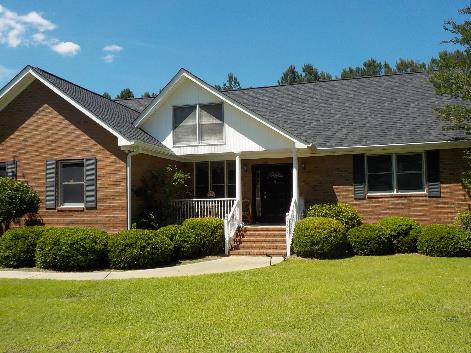 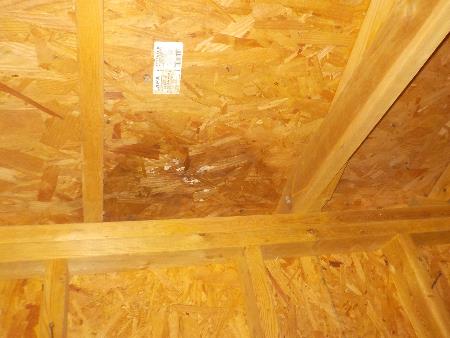 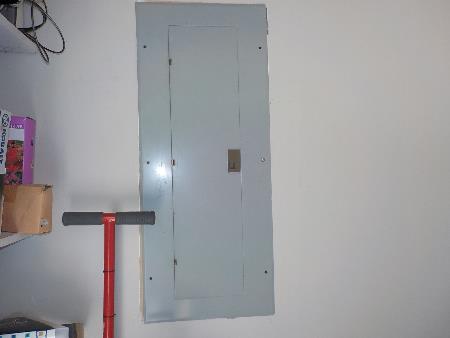 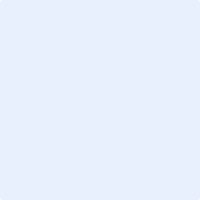 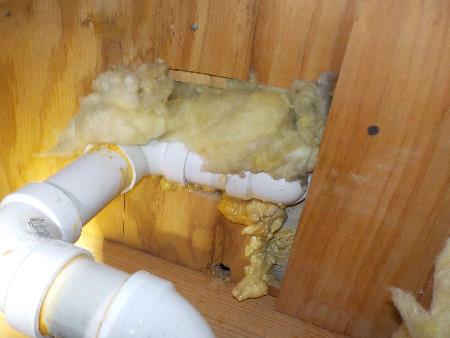 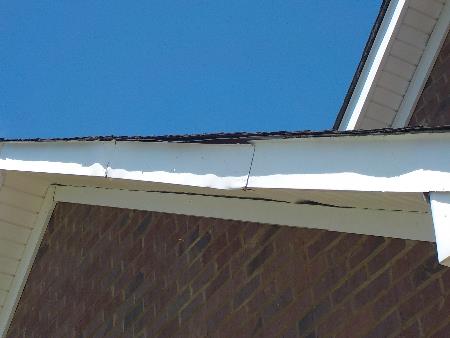 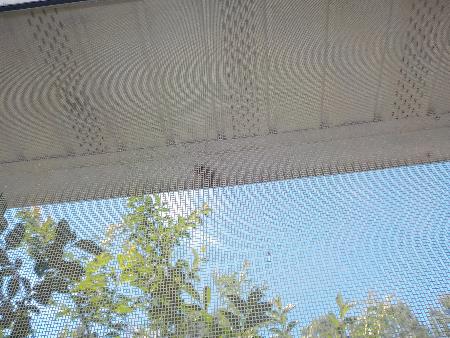 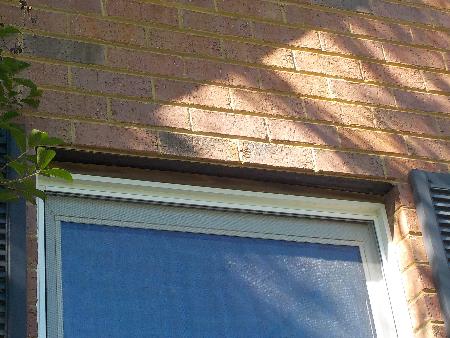 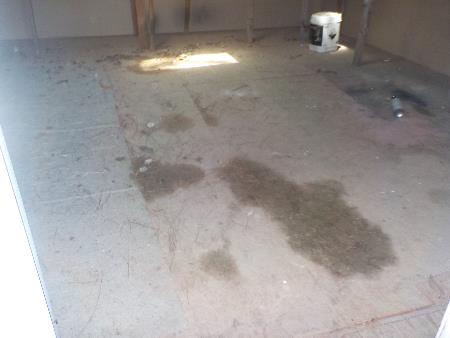 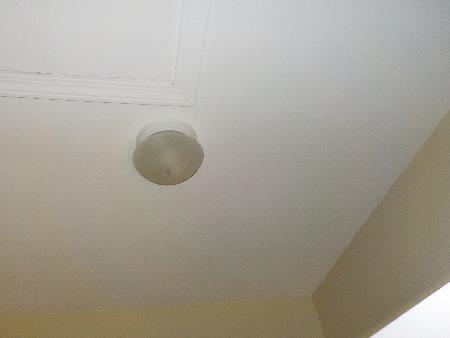 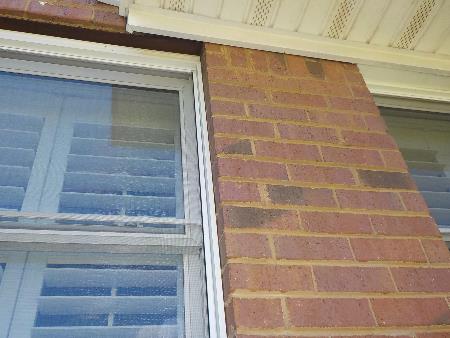 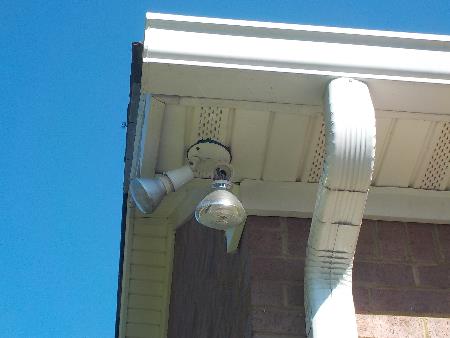 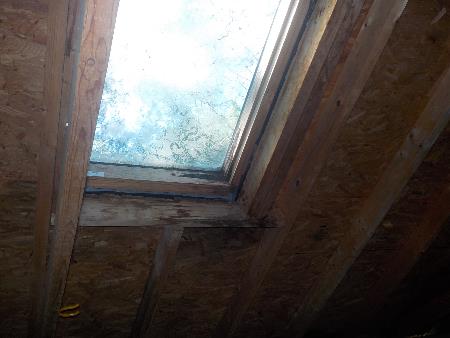 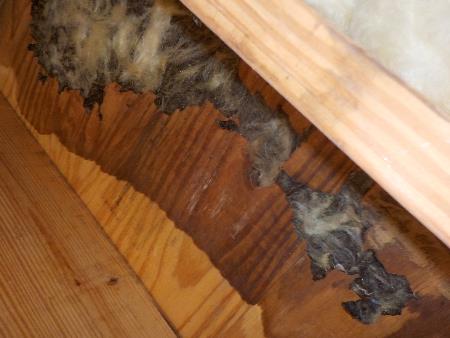 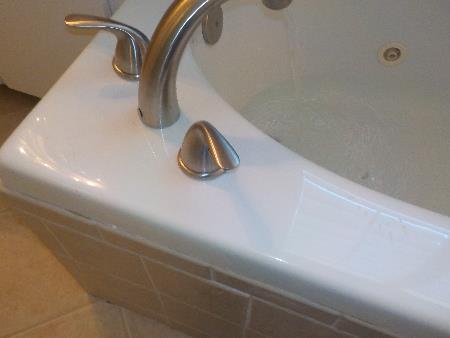 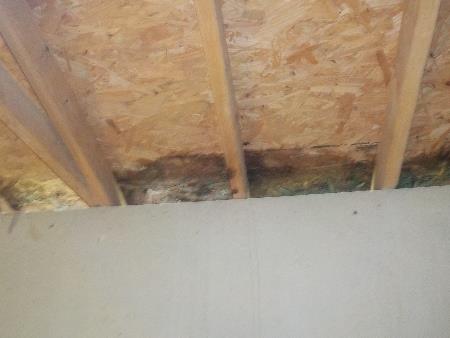 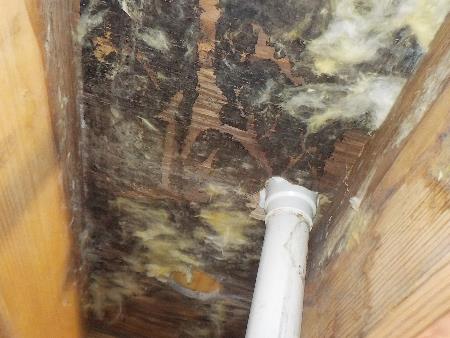 